Извещение о дополнительном Соглашении с «Кронверк»Обращаем внимание на просьбу в срок до 01.06.2015 г. представить сведения о сотрудниках, заключивших, либо отказавшихся заключить договор  о приобретении квартир, на имя зам. председателя Отделения, академика  Э.С. Горкунова.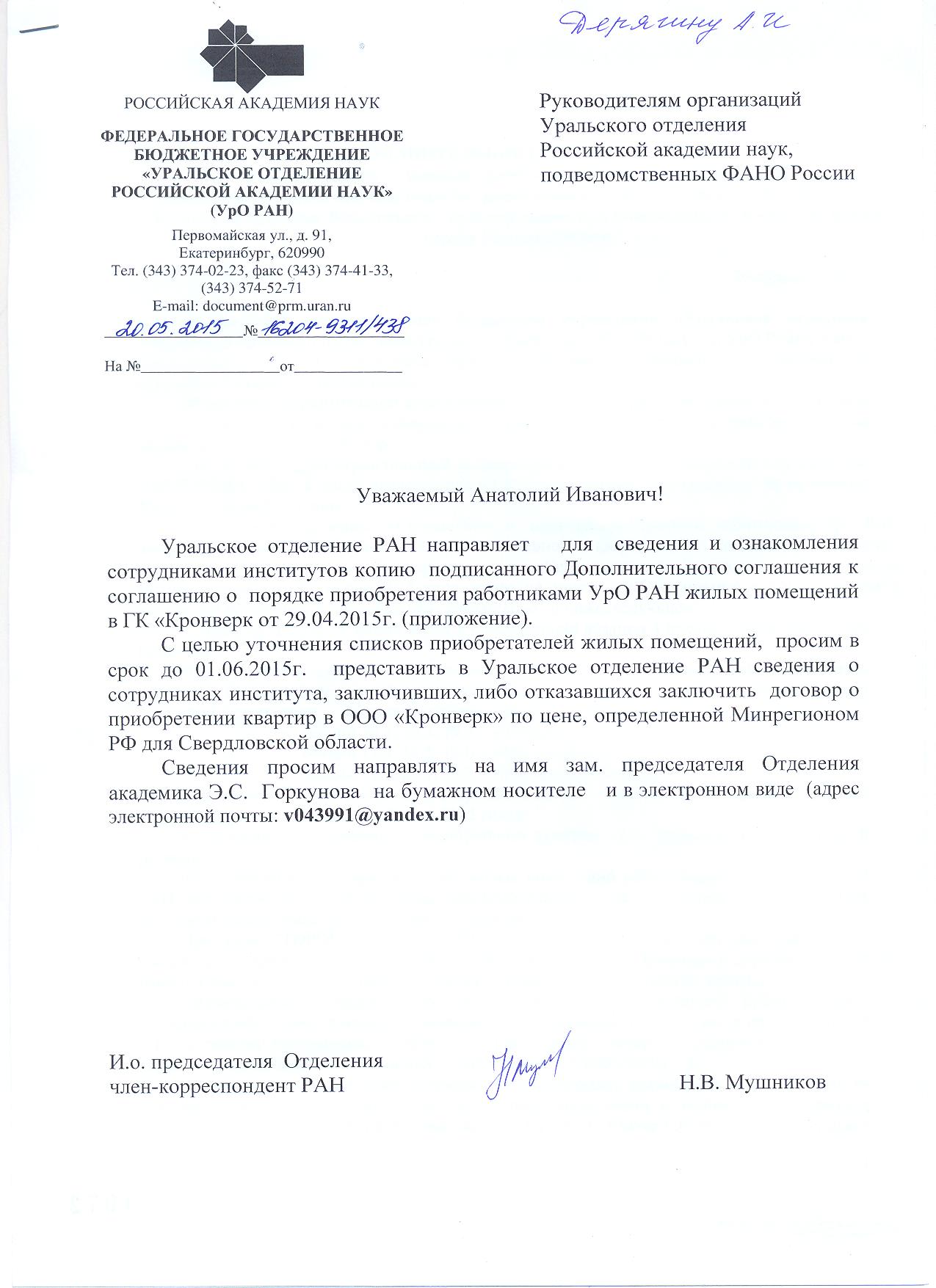 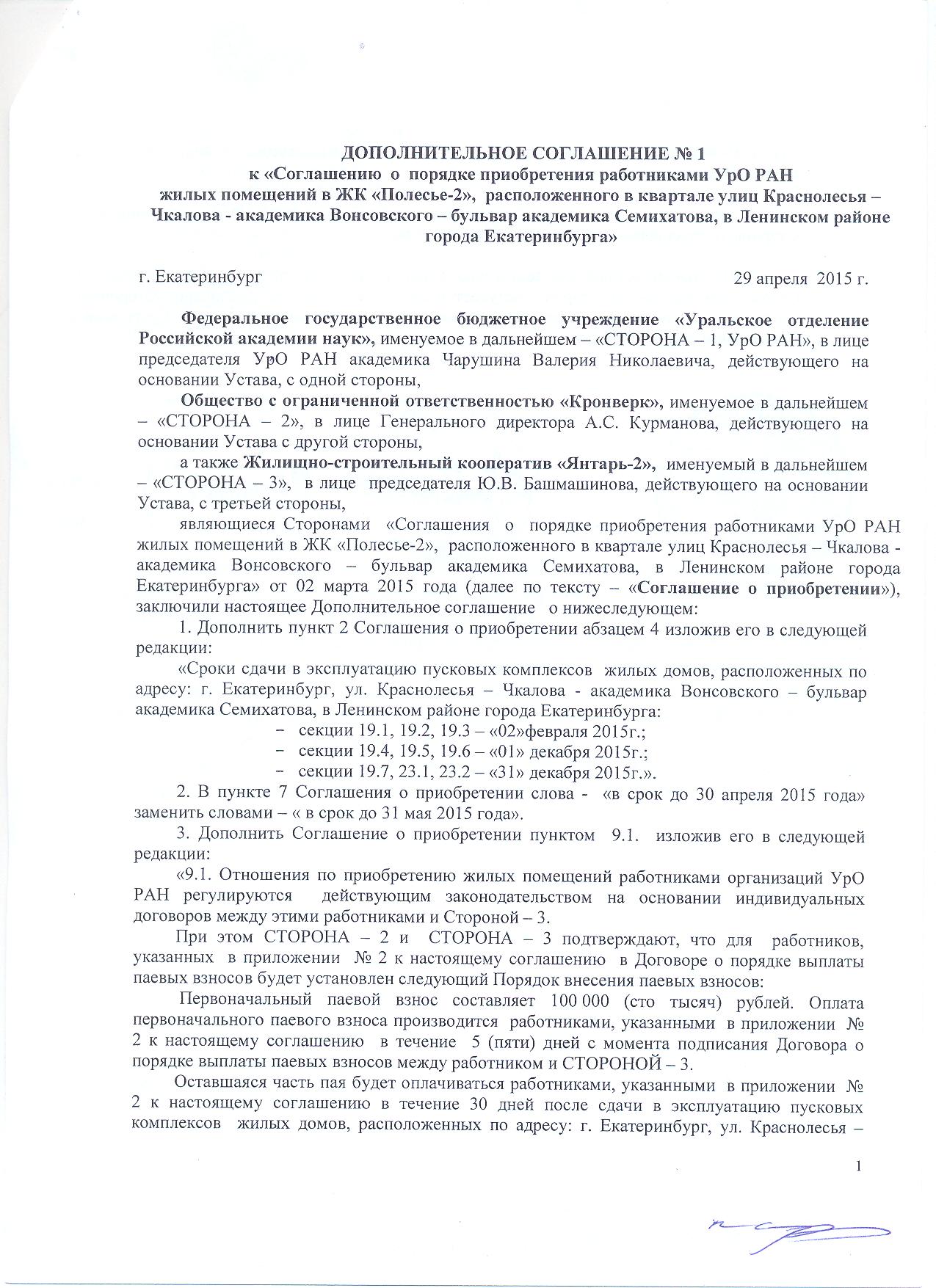 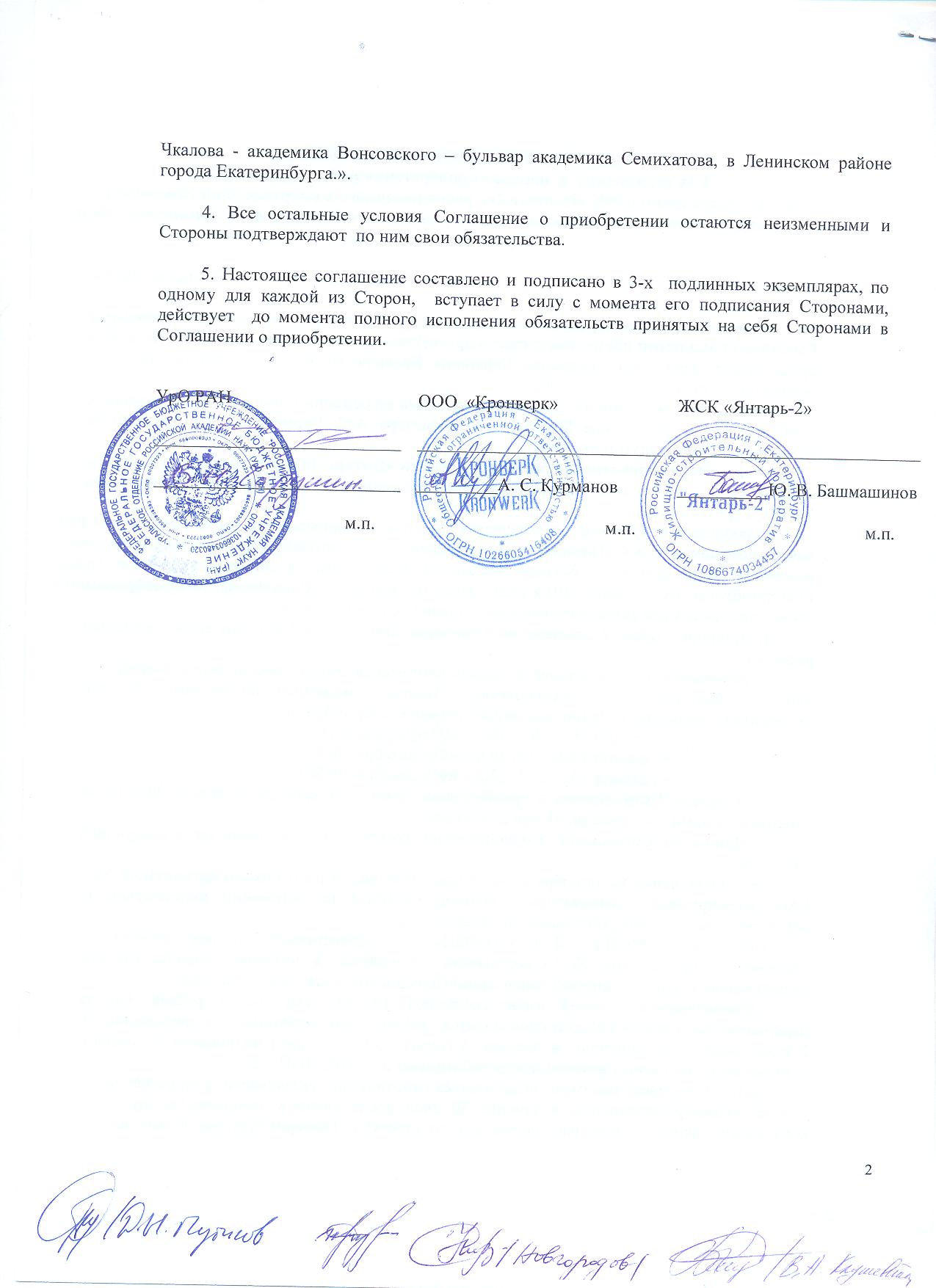 